Dictionary with pictures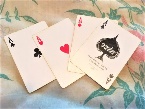 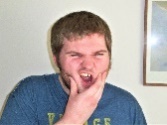 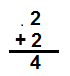 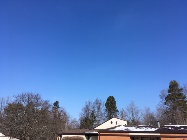 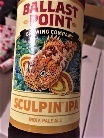 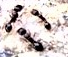 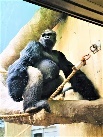 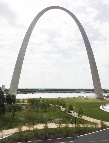 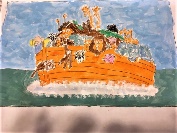 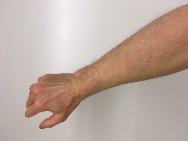 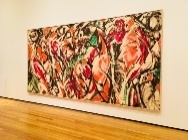 Ace    ache   add      air          ale        ant       ape  arch    ark             arm           art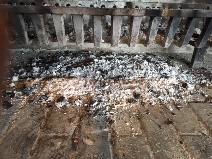 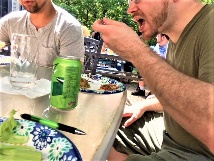 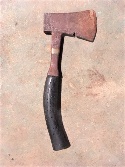     ash              ate              ax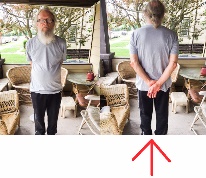 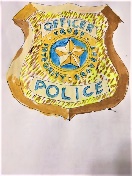 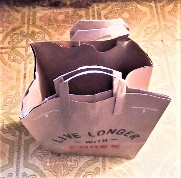 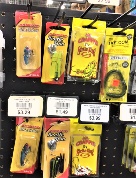 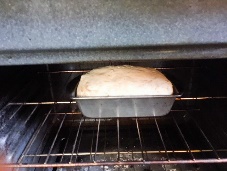 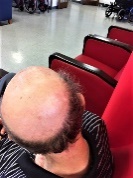 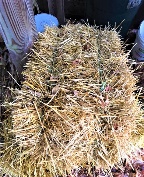 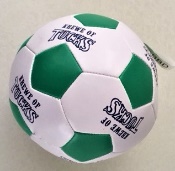 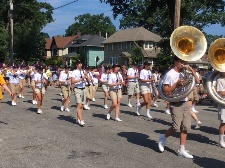 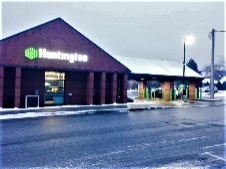   Back    badge  bag         bait     bake     bald        bale    ball     band       bank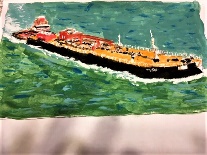 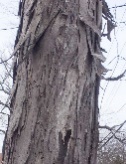 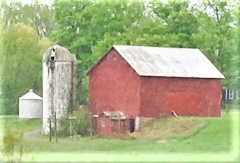 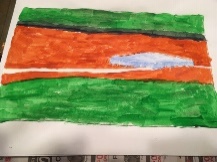 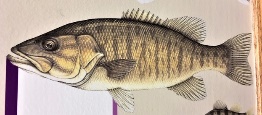 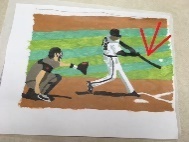 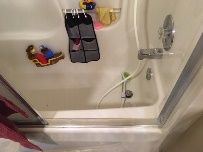 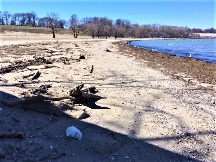 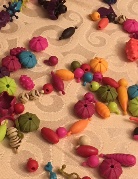  barge  bark    barn       base       bass       bat       bath    beach   bead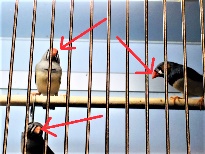 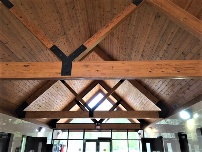 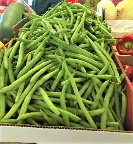 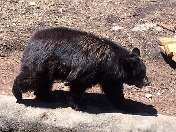 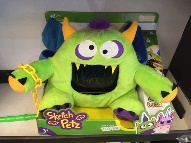 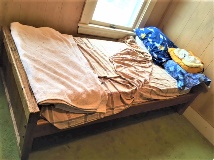 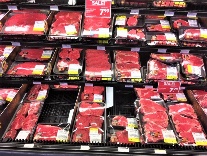 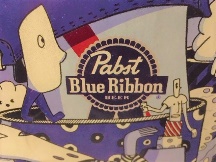 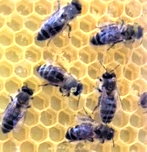   Beak    beam  bean  bear   beast     bed       beef      beer     bees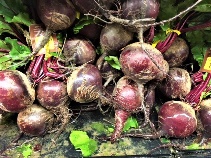 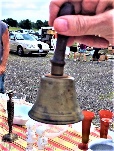 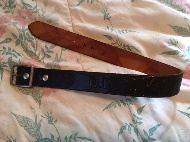 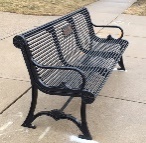 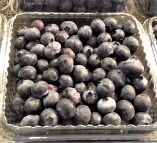 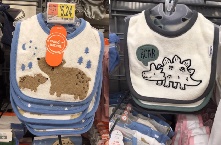 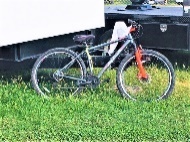 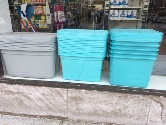 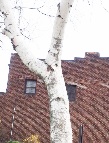 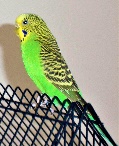   Beet    bell    belt   bench  berry      bib       bike     bin   birch  bird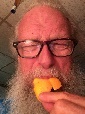 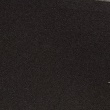 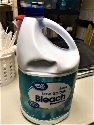 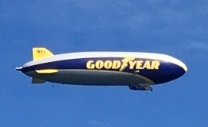 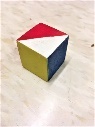 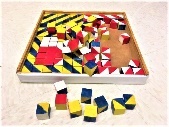 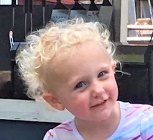 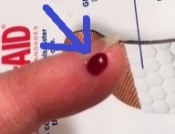 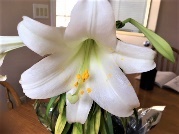 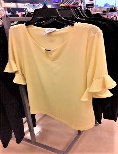 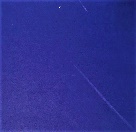   bite black bleach blimp block blocks blond blood  bloom blouse  blue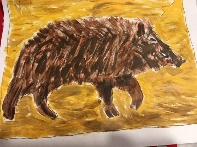 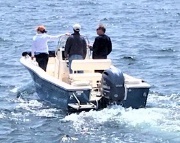 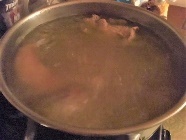 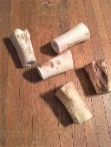 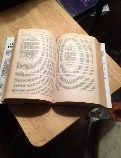 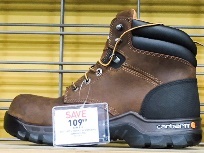 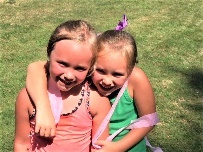 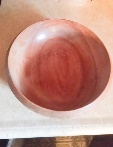 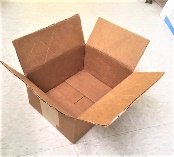 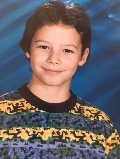 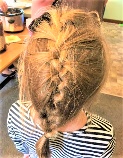   boar    boat      boil   bone  book   boot     both     bowl  box    boy   braid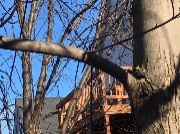 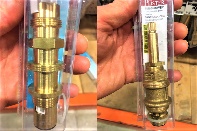 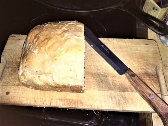 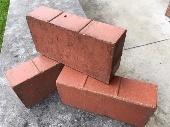 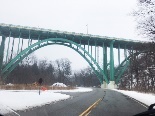 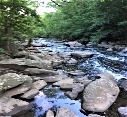 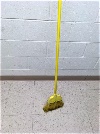 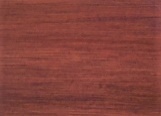 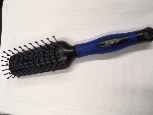 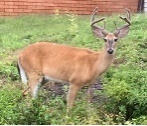 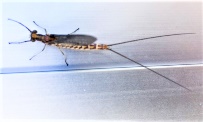 Branch brass   bread  brick bridge brook broom brown brush buck   bug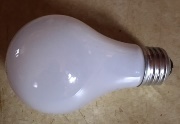 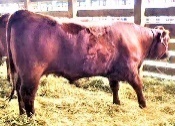 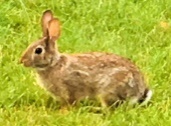 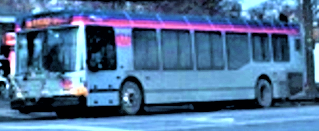 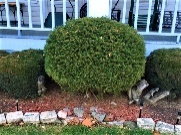   Bulb    bull     bunny       bus         bush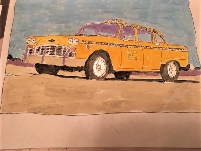 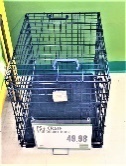 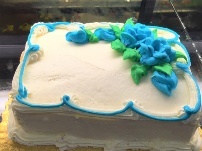 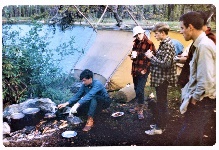 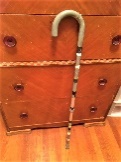 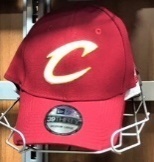 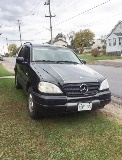 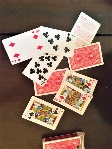 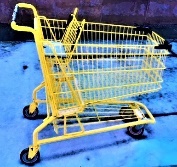 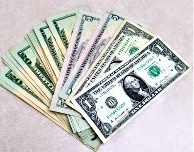 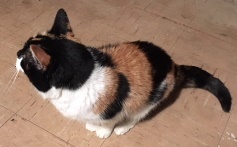   Cab    cage  cake    camp   cane  cap   car  card   cart    cash       cat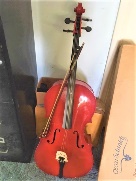 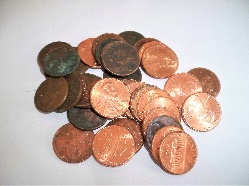 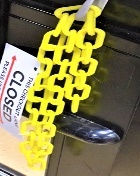 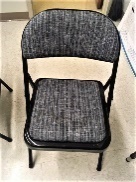 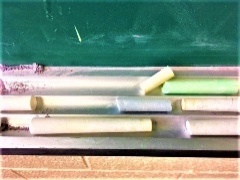 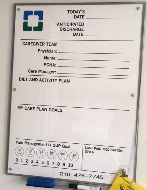 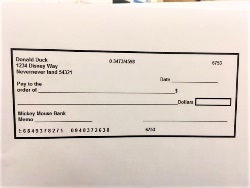 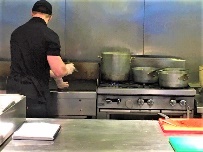 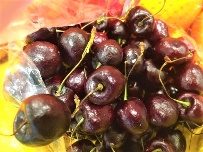 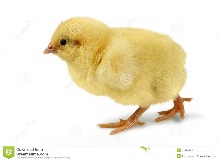  Cello    cent     chain chair    chalk    chart    check     chef     cherry   chick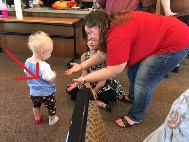 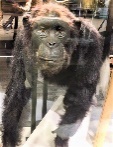 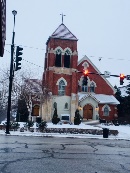 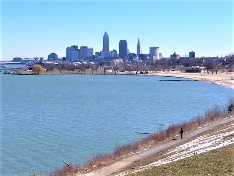 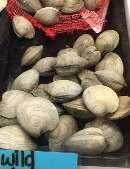 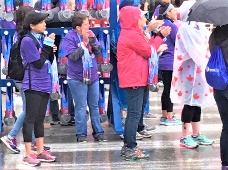 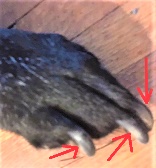 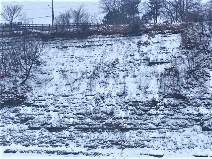 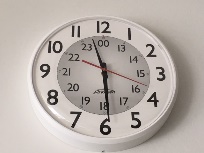  Child   chimp church    city     clam    clap     claw     cliff       clock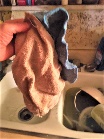 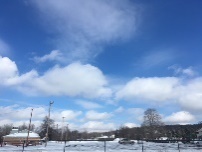 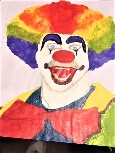 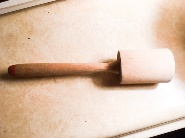 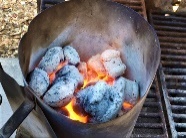 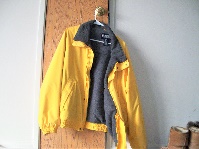 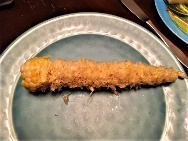 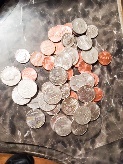 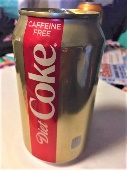 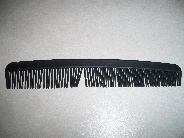 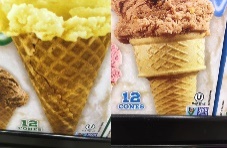 Cloth cloud  clown  club    coal     coat     cob    coin  Coke  comb    cone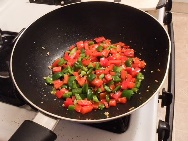 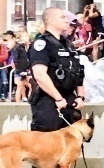 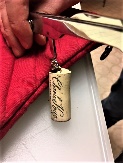 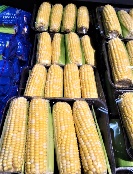 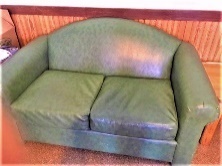 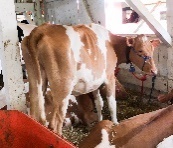 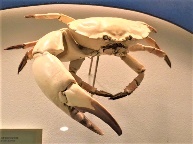 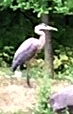 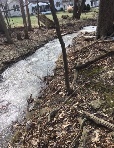 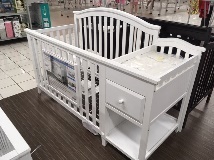 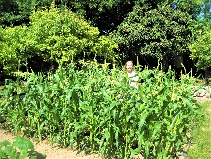 Cook   cop cork  corn   couch    cow    crab  crane creek   crib       crop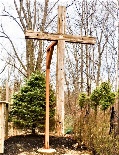 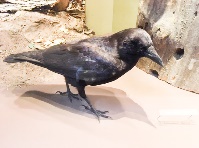 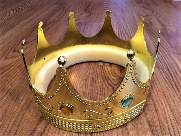 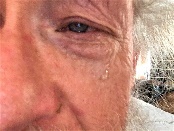 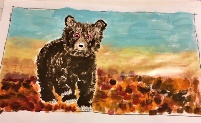 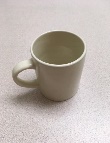 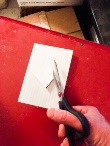 Cross  crow  crown    cry      cub     cup  cut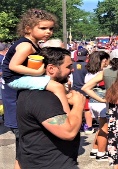 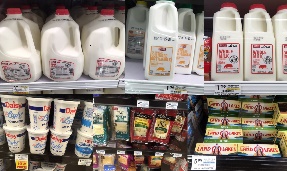 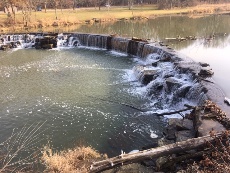 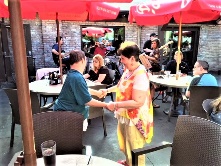 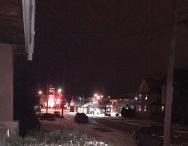 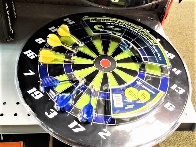 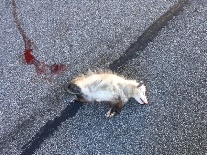 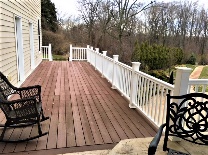 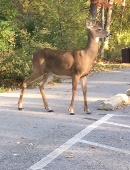 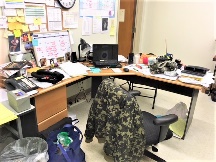 Dad     dairy         dam     dance     dark     dart     death     deck   deer   desk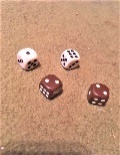 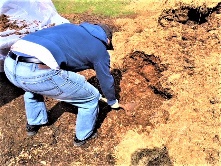 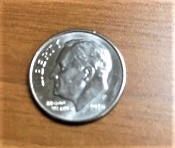 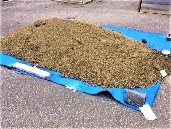 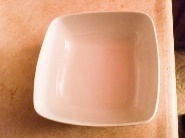 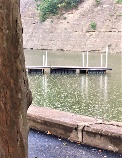 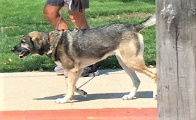 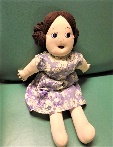 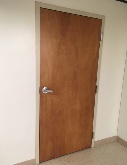 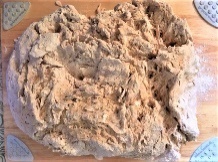 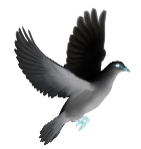  Dice    dig      dime    dirt     dish   dock   dog    doll  door  dough   dove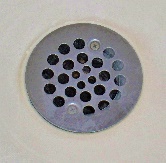 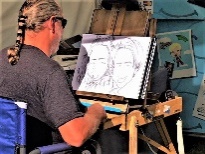 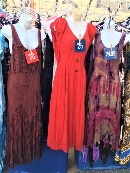 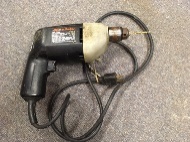 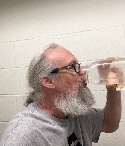 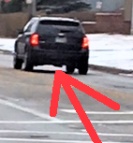 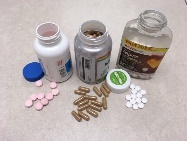 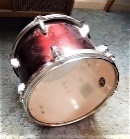 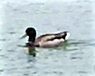 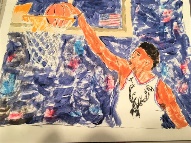 Drain     draw  dress   drill   drink  drive  drug   drum duck    dunk                    8          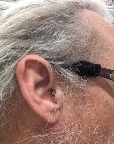 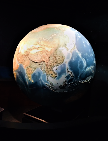 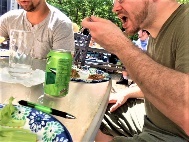 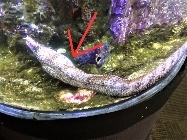 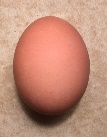 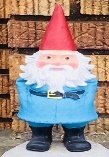 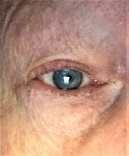 Ear  Earth   eat     eel      egg    eight   elf    eye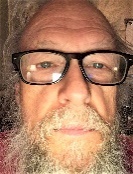 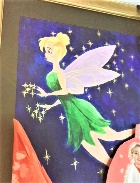 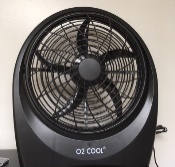 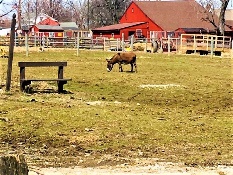 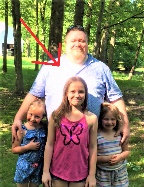 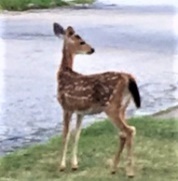 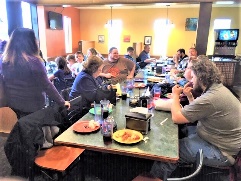 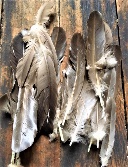 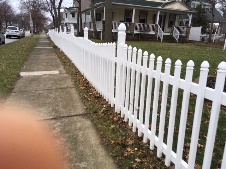 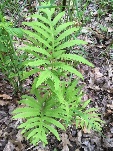 Face fairy   fan      farm    father   fawn   feast  feather fence   fern                  5         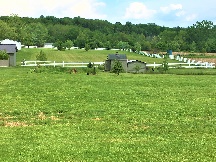 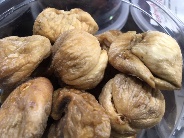 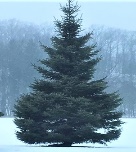 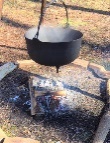 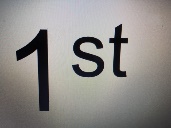 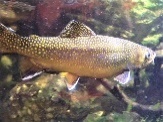 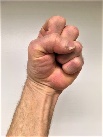 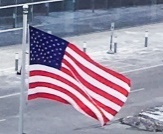 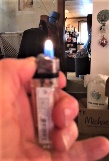 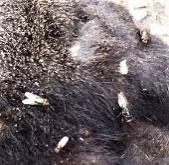 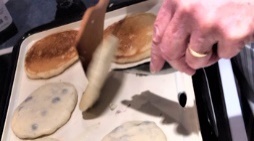   Field      fig       fir    fire   first      fish   fist   five  flag flame  flies       flip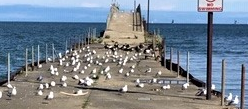 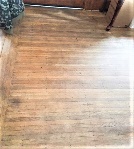 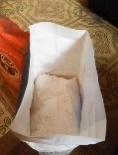 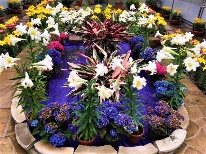 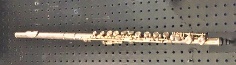 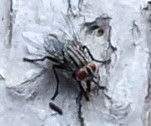 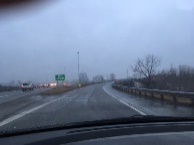 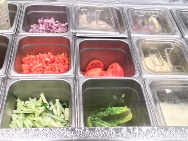 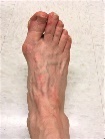 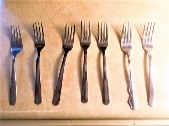 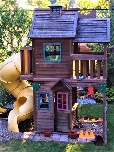   Flock     floor  flour  flower      flute       fly       fog       food    foot   fork   fort4                                    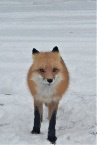 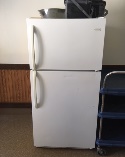 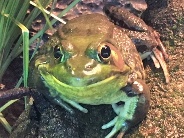 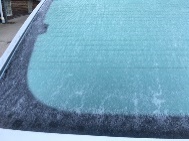 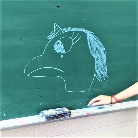 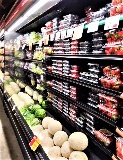 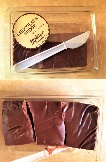 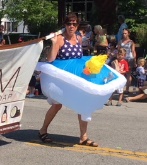 Four  fox  fridge  frog     frost   frown  fruit  fudge funny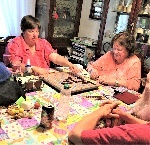 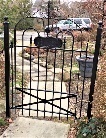 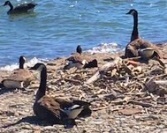 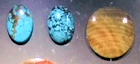 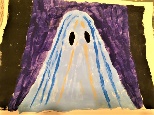 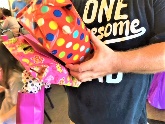 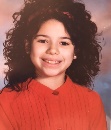 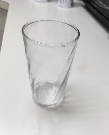 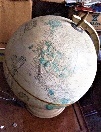 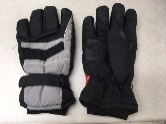 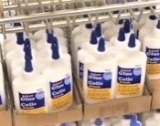 Game gate geese  gem  ghost  gift    girl  glass globe  glove  glue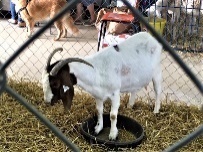 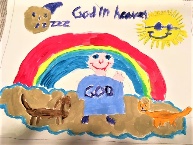 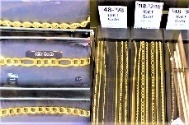 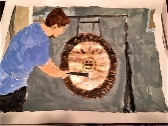 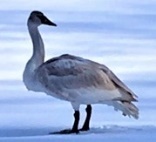 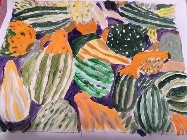 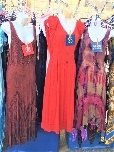 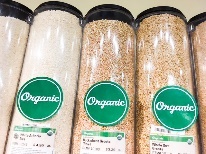 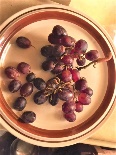 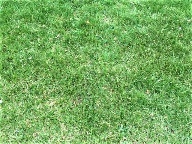 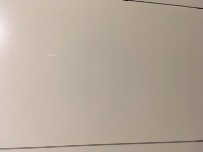   Goat    God    gold     gong goose  gourd gown grain  grape grass    gray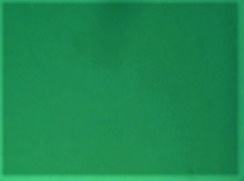 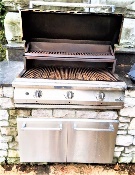 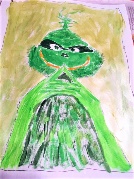 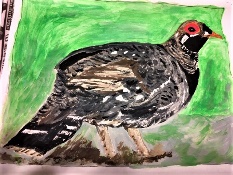 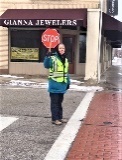 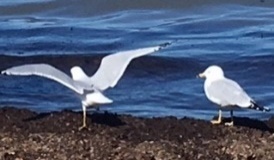 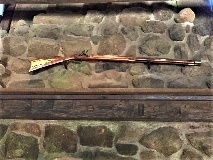 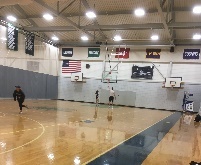   Green    grill Grinch  grouse   guard   gull         gun      gym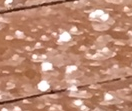 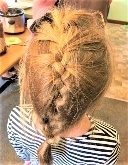 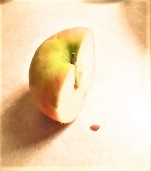 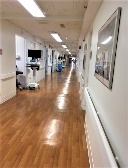 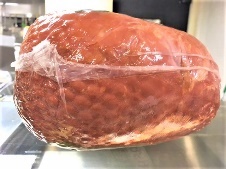 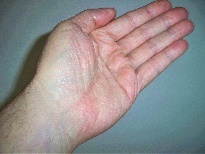 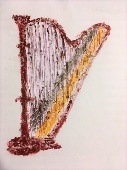 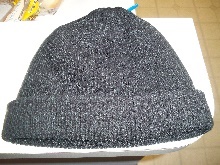 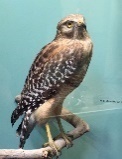 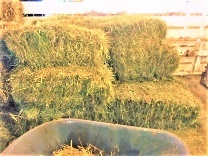 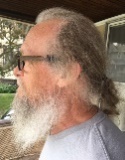    Hail    hair   half    hall    ham     hand    harp    hat    hawk   hay     head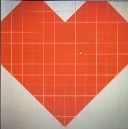 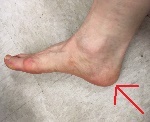 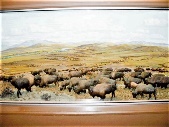 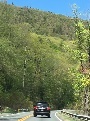 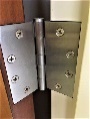 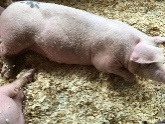 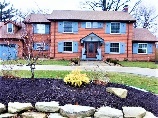 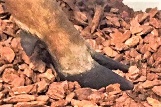 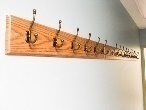 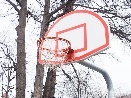 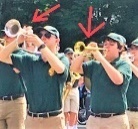 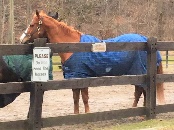 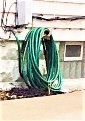 Heart heel   herd  hill hinge hog  home  hoof  hook hoop  horn  horse  hose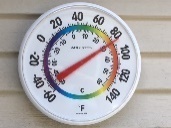 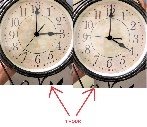 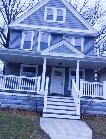 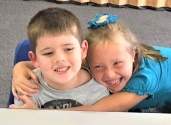 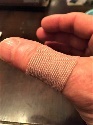 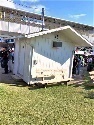   Hot    hour  house   hug  hurt  hut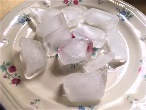 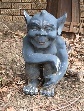 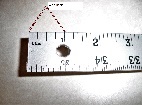 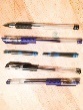 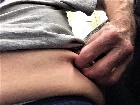   Ice   imp  inch  ink  itch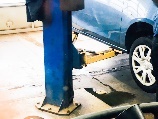 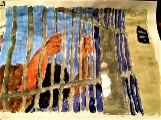 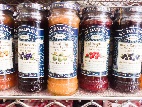 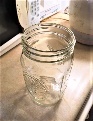 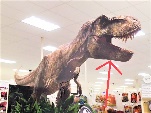 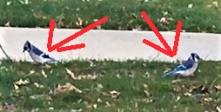 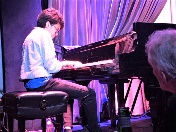 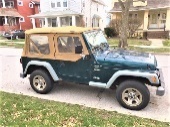 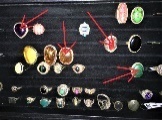 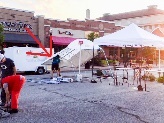 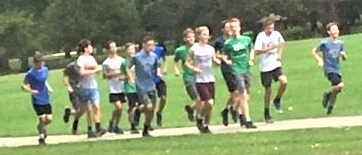 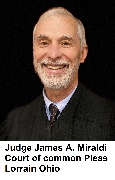  Jack    jail    jam   jar    jaw      jay       jazz    jeep  jewel   job        jog      judge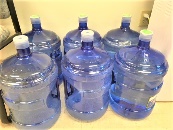 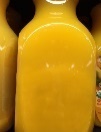 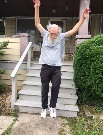 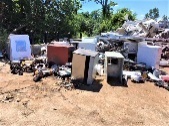  Jug    juice jump junk 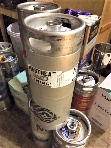 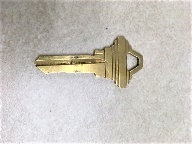 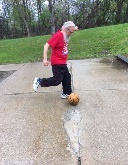 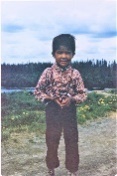 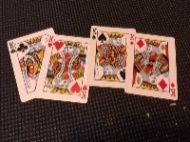 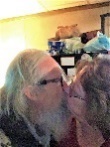 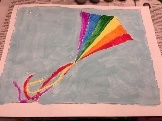 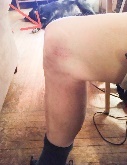 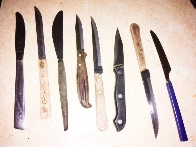 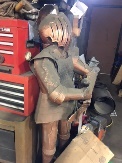 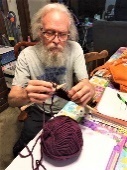 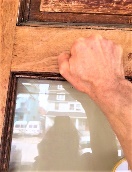 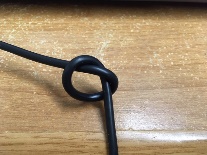 Keg   key    kick  kid     king   kiss  kite   knee knife knight knit knock   Knot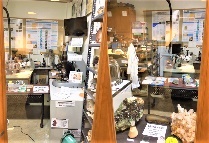 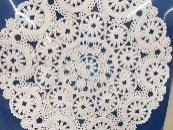 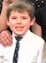 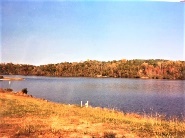 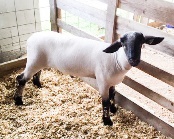 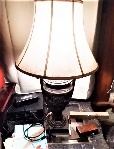 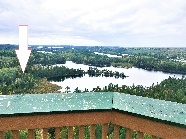 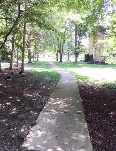 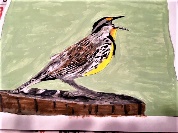 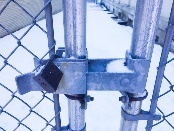 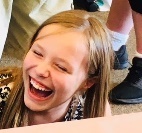 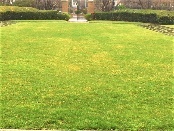   Lab      lace    lad   lake    lamb  lamp  land  lane   lark    latch laugh  lawn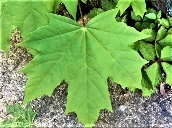 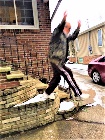 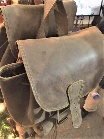 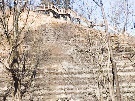 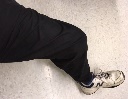 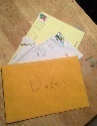 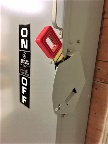 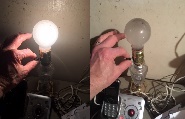 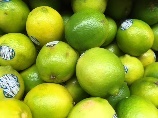 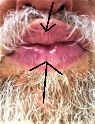 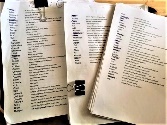 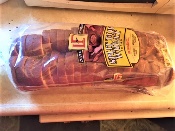 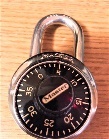 Leaf   leap leather ledge leg  letter lever  light    lime  lip    list      loaf   lock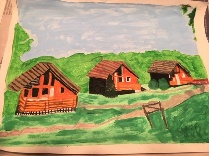 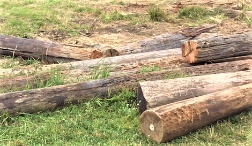 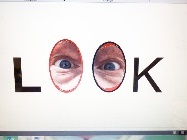 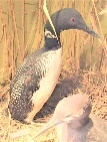 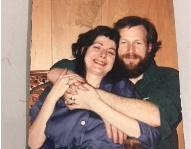 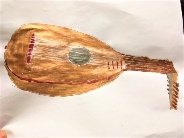  Lodge      log        look   loon   love      lute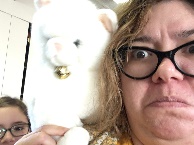 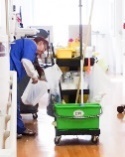 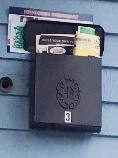 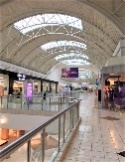 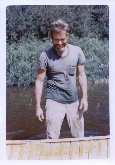 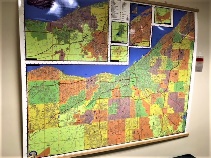 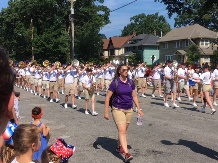 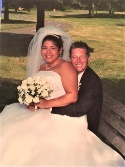 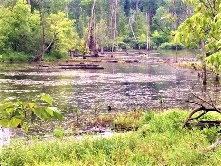 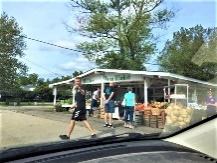  Mad     maid mail  mall man   map     march  marry marsh     mart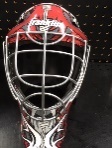 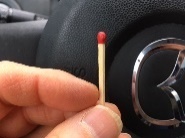 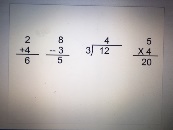 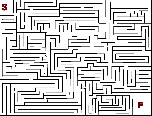 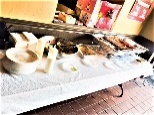 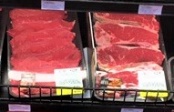 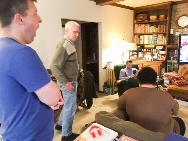 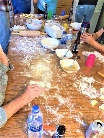 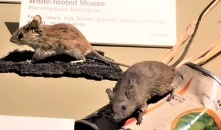 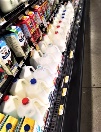 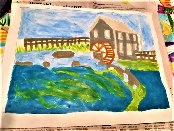 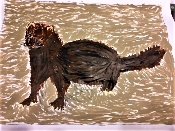 Mask  match   math  maze meal    meat   men mess mice    milk   mill    mink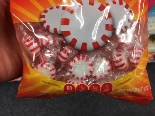 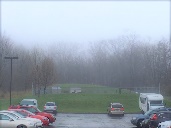 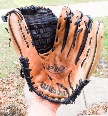 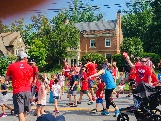 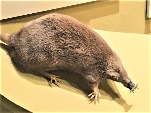 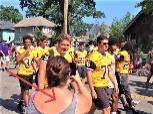 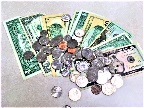 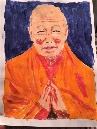 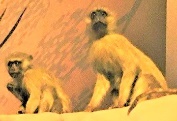 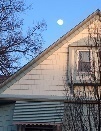 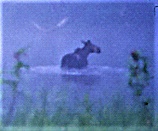 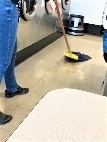  Mint   mist   mitt   mob  mole mom money monk monkey moon moose mop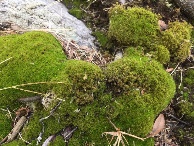 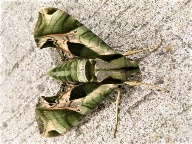 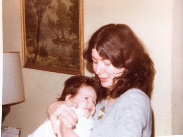 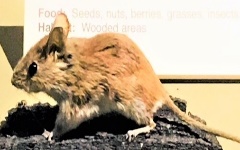 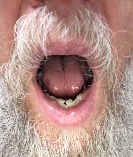 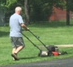 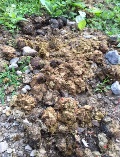 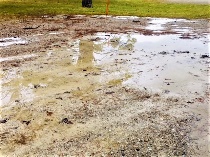 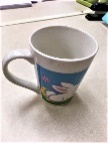 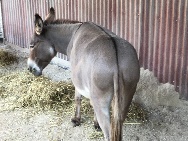   Moss   moth  mother mouse  mouth mow muck  mud  mug   mule                   9               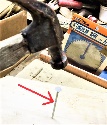 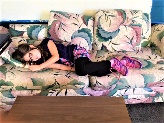 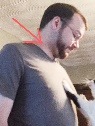 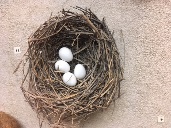 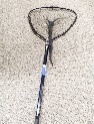 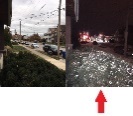 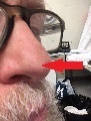 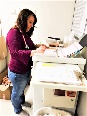 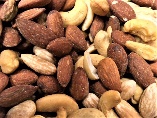 Nail  nap  neck nest  net  night  nine nose nurse nut        1       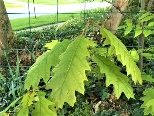 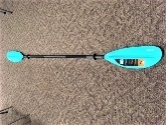 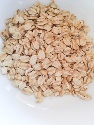 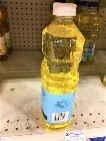 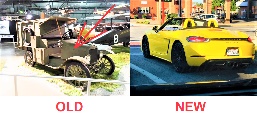 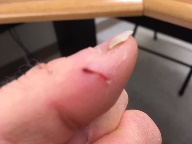 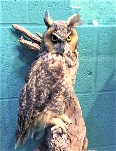 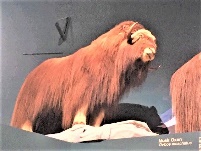  Oak    oar  oats oil       old      one  ouch   owl     ox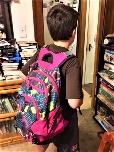 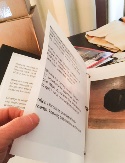 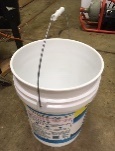 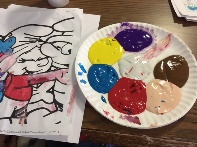 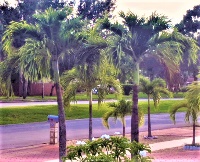 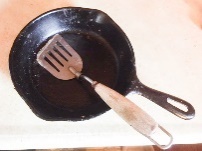 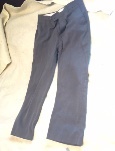 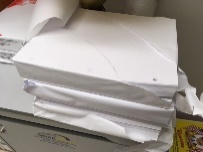 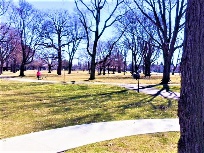 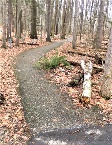 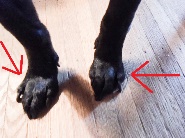 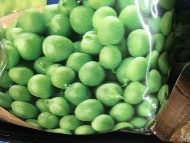 Pack page pail   paint    palm    pan   pants paper     park   path   paw    peas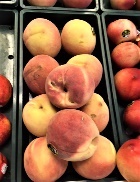 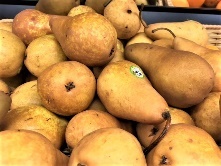 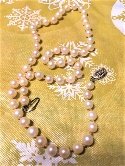 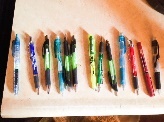 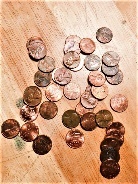 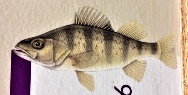 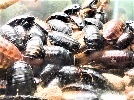 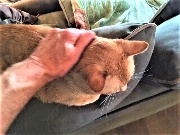 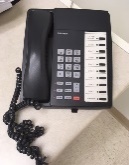 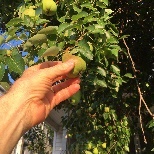 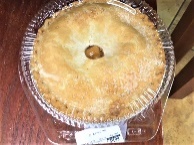 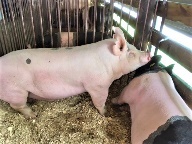 Peach pear    pearl   pen  penny perch pest   pet    phone  pick     pie       pig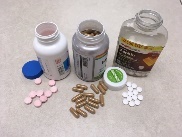 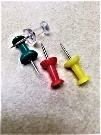 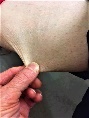 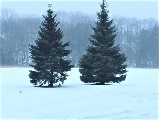 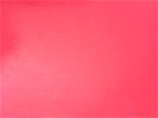 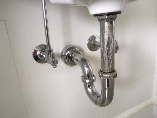 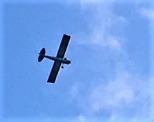 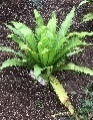 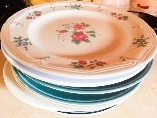 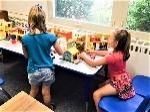 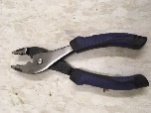 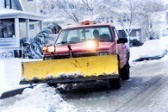 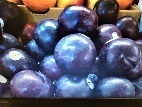   Pill     pin pinch pine   pink    pipe  plane plant plate   play pliers plow   plum 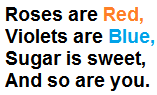 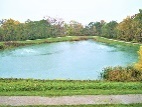 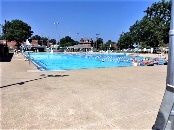 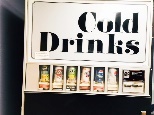 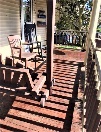 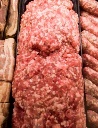 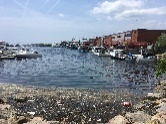 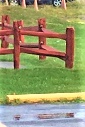 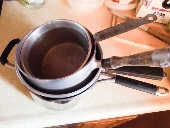 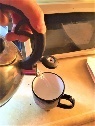 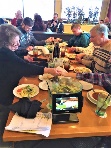 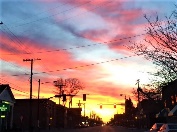  Poem  pond    pool   pop  porch pork port    post  pot  pour pray  pretty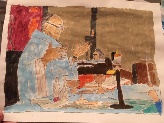 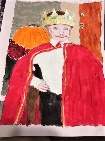 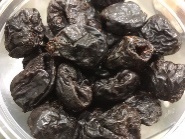 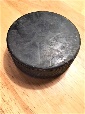 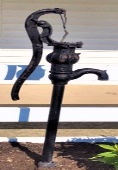 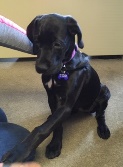 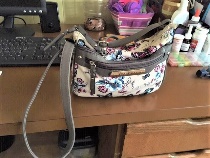 Priest prince prune   puck pump pup    purse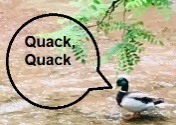 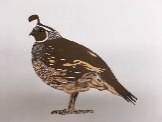 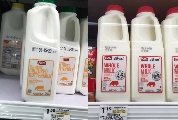 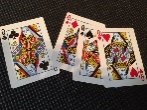 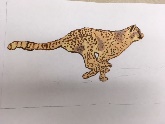 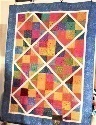 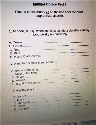 Quack quail    quart queen quick quilt   quiz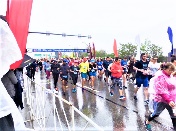 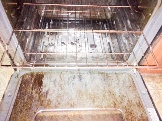 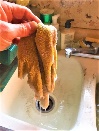 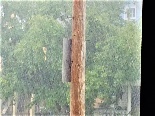 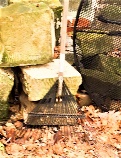 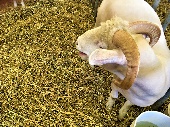 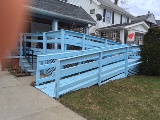 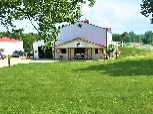 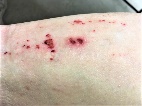 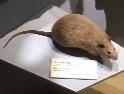 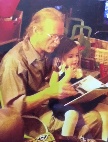 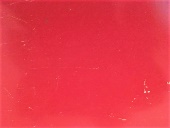 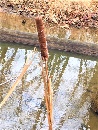 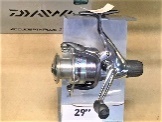 Race     rack  rag  rain  rake  ram    ramp ranch rash   rat  read  red   reed  reel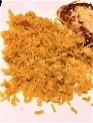 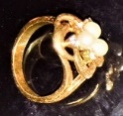 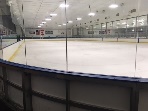 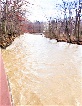 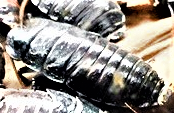 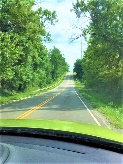 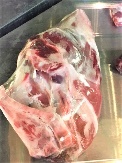 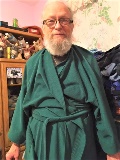 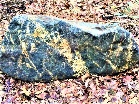 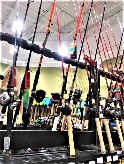 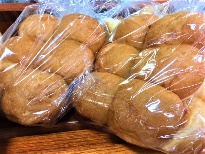 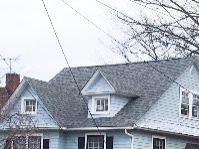 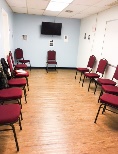 Rice ring  rink  river roach road roast robe rock  rod     roll        roof  room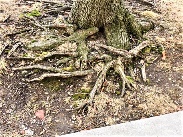 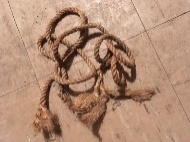 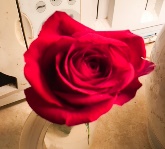 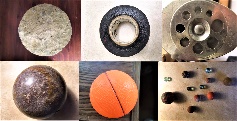 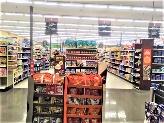 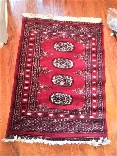 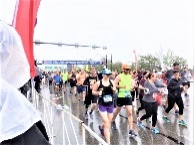 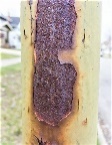   Root   rope     rose     round     row   rug     run    rust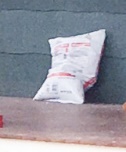 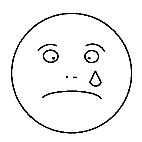 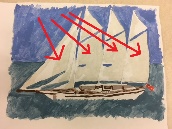 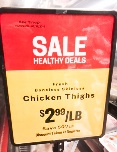 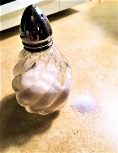 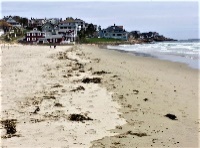 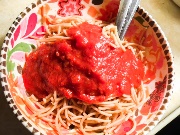 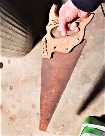 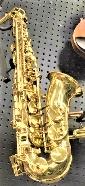 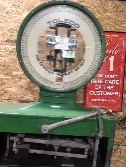 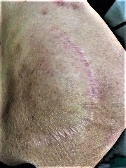 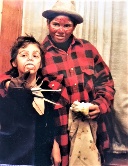 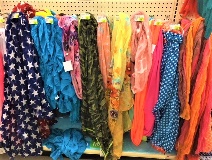 Sack sad    sail   sale salt   sand    sauce saw sax scale scar scare   scarf                                       7      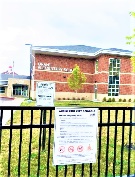 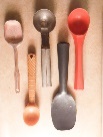 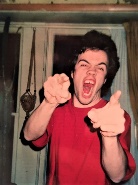 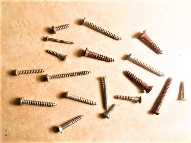 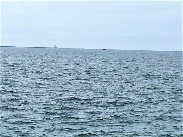 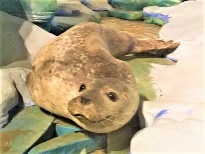 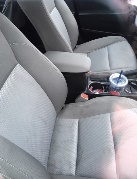 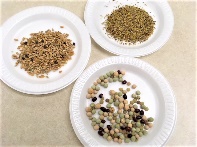 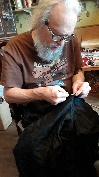 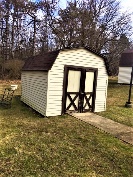 School scoop scream screw   sea     seal    seat   seed seven sew shack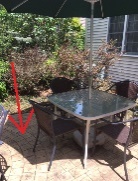 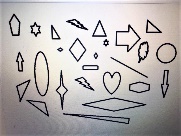 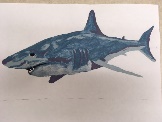 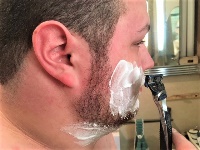 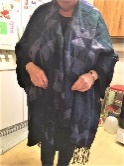 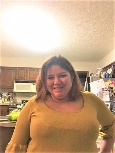 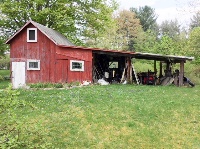 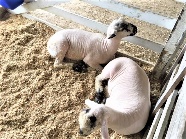 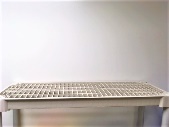 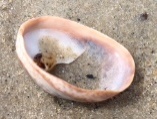 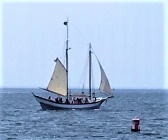 Shade shape shark  shave shawl she  shed   sheep  shelf   shell   ship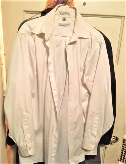 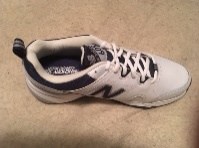 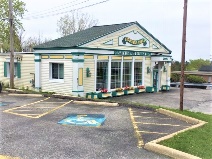 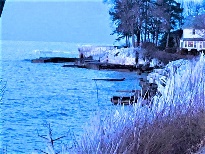 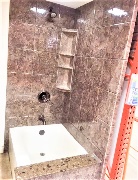 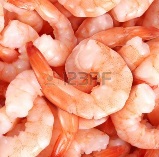 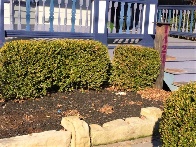 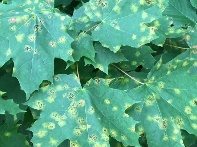 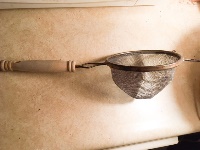 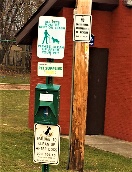 Shirt  shoe     shop     shore  shower shrimp shrub     sick     sieve   sign      6                    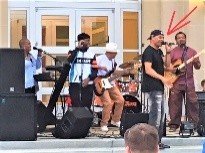 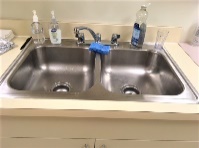 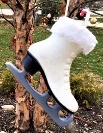 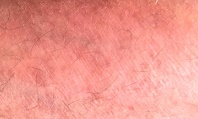 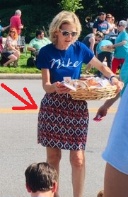 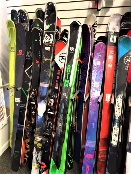 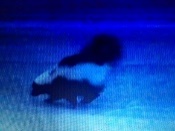 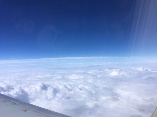 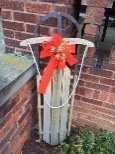 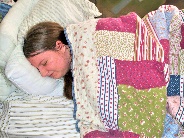 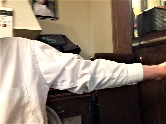   Sing      sink     six skate  skin     skirt  skis  skunk   sky  sled sleep   sleeve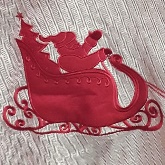 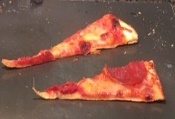 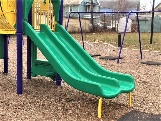 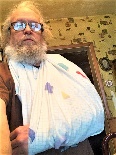 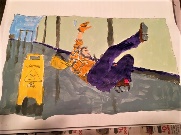 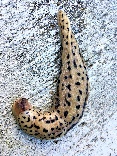 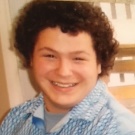 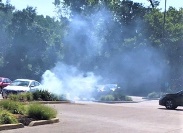 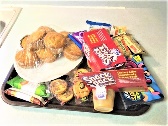 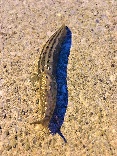 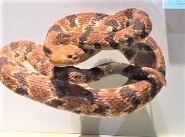 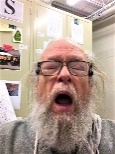 Sleigh slice   slide  sling   slip    slow smile smoke snack snail snake sneeze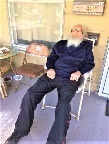 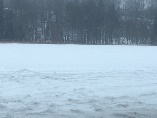 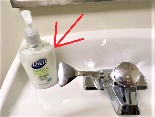 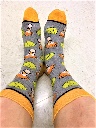 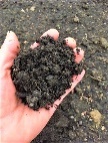 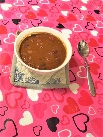 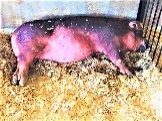 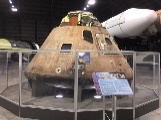 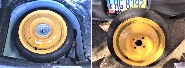 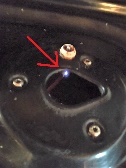 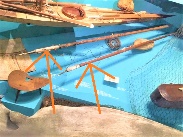 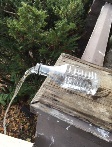 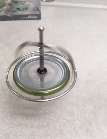 Snooze snow soap sock  soil soup  sow  space spare  spark spear  spill   spin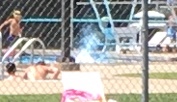 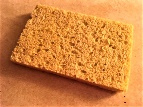 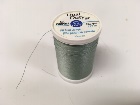 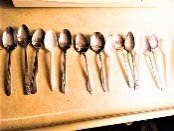 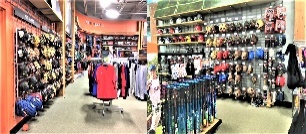 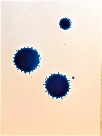 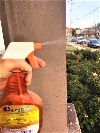 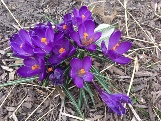 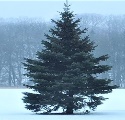 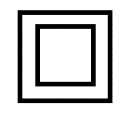 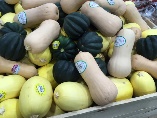 Splash sponge spool spoon    sport     spot spray spring spruce square squash 
                            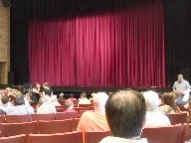 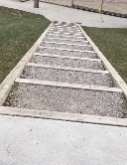 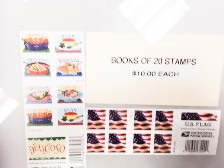 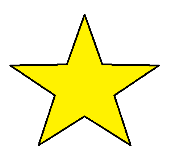 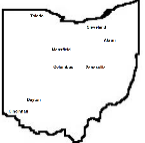 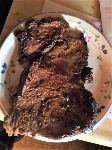 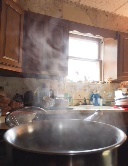 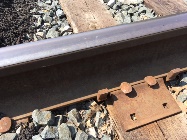 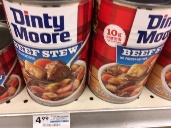 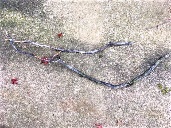 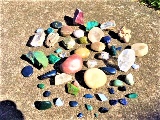 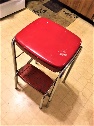 Stage   stair  stamp    star   state steak steam steel    stew   stick  stone stool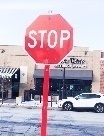 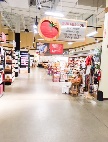 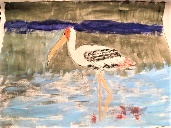 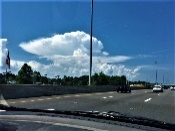 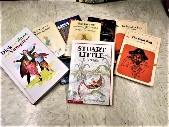 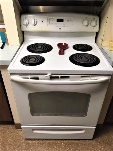 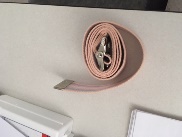 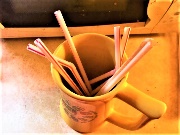 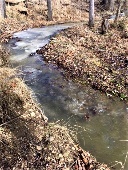 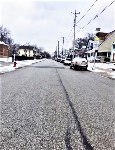 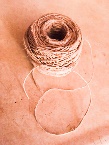 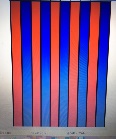 Stop store stork storm  story stove strap straw stream street string stripe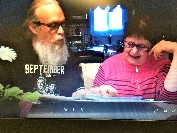 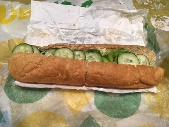 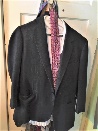 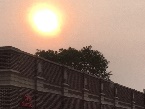 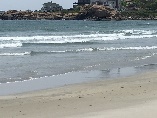 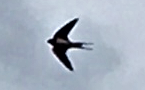 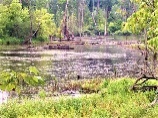 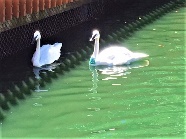 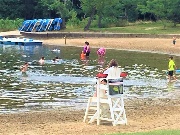 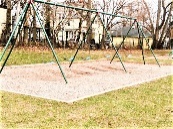 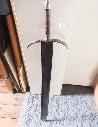 Study    sub   suit   sun   surf   swallow swamp swan swim   swing sword                                  10             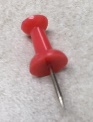 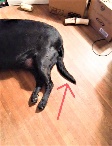 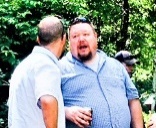 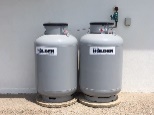 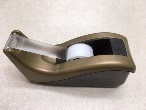 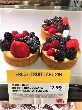 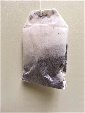 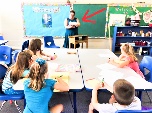 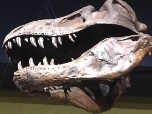 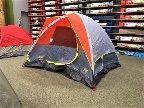 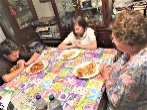 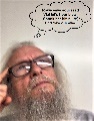 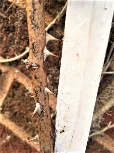 Tack  tail    talk   tank   tape  tart  tea  teach  teeth   ten   tent  thank think thorn        3                               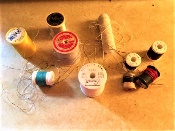 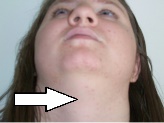 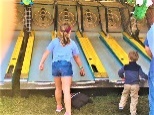 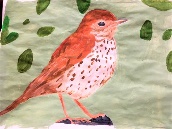 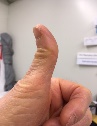 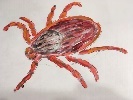 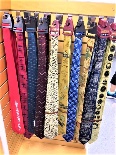 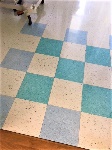 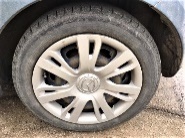 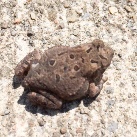 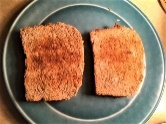 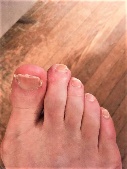 Thread three throat throw thrush thumb tick   tie   tile    tire    toad  toast   toe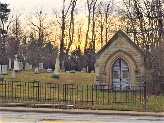 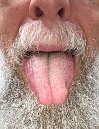 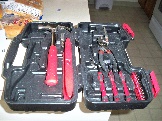 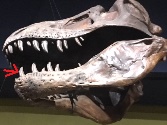 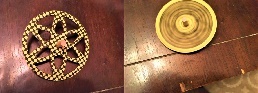 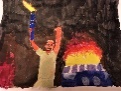 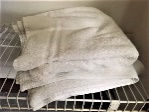 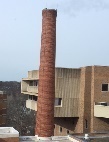 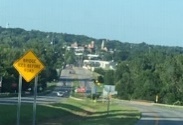 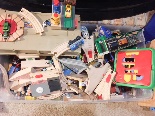 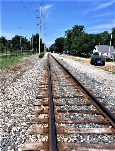 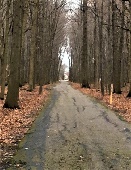 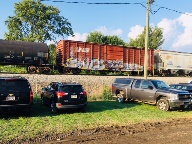 Tomb tongue tool tooth     top     torch towel tower town   toy  track  trail   train                      2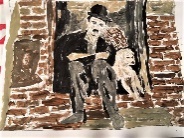 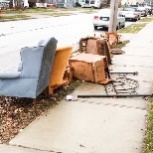 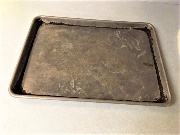 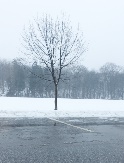 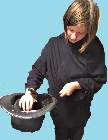 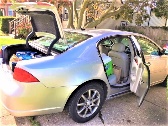 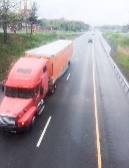 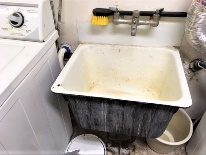 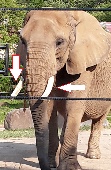 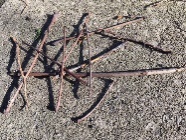 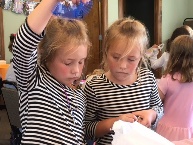 Tramp   trash   tray  tree trick   trip   truck    tub     tusk  twig      twin    two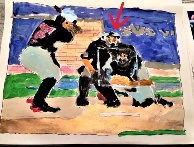 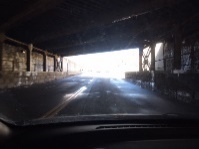 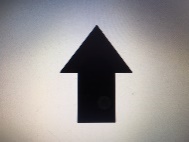 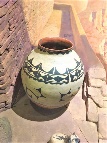   Ump    under      up     urn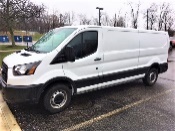 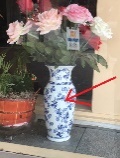 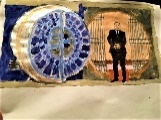 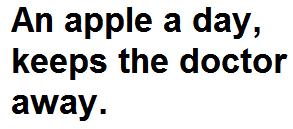 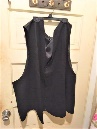 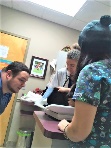 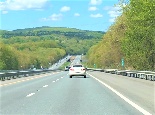 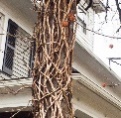 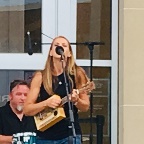 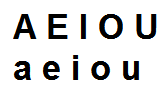   Van   vase vault   verse  vest  vet  view  vine voice   vowel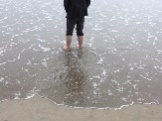 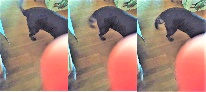 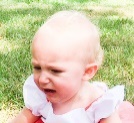 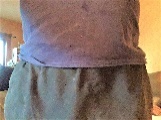 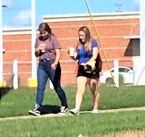 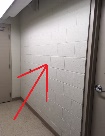 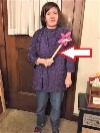 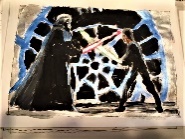 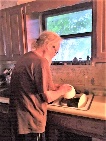 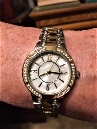 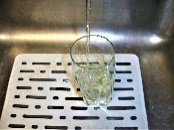 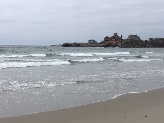 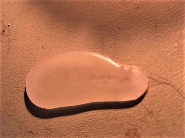 Wade   wag    wail   waist  walk wall wand war wash watch water wave    wax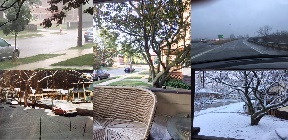 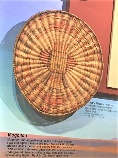 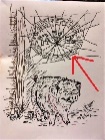 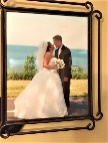 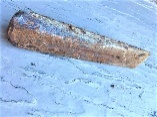 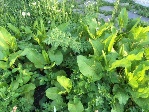 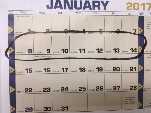 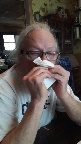 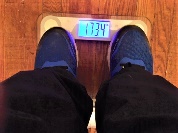 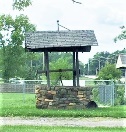 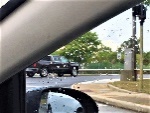 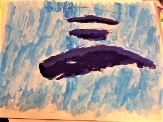    Weather weave web wed wedge weed week weep weigh   well  wet   whale 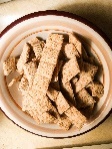 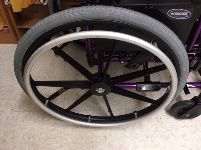 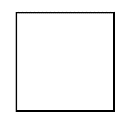 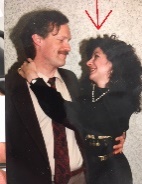 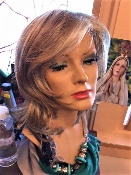 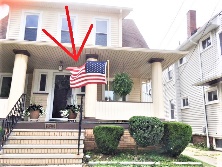 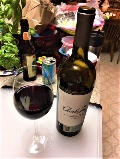 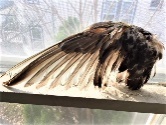 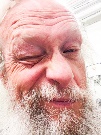 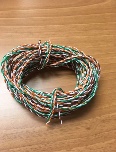 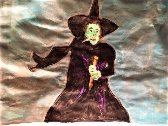 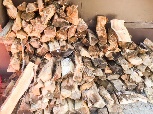 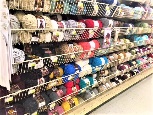 Wheat wheel white wife  wig    wind   wine   wing  wink  wire  witch  wood  wool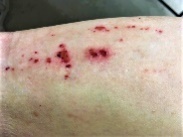 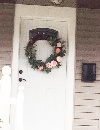 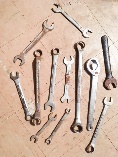 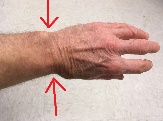 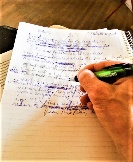 Wound wreath wrench wrist write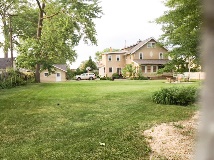 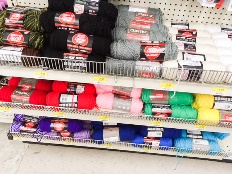 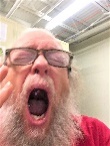 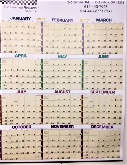 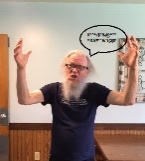 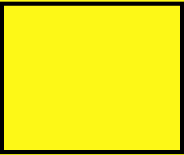 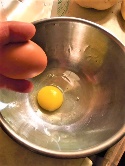 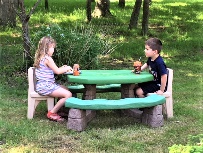 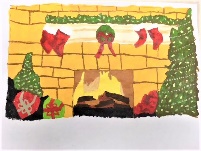  Yard        yarn     yawn  year  yell  yellow yolk  young    yule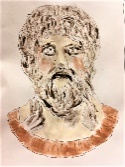 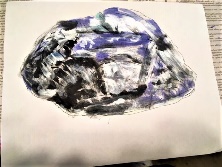 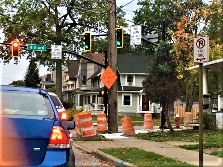 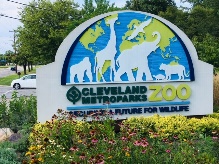 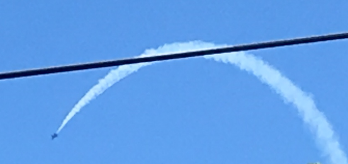 Zeus    zinc       zone        zoo          zoom